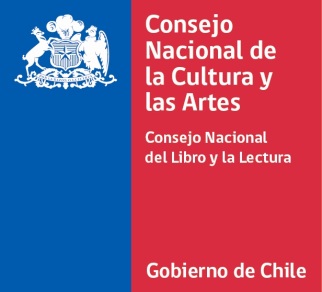 Formulario de postulación convocatoria Socio estratégico, Feria del Libro de Buenos Aires 2014Convocatoria Principio del formularioEl Consejo Nacional del Libro y la Lectura (CNLL) ha definido una estrategia piloto de participación en ferias internacionales del libro, con el fin de apoyar la participación del país en dichos eventos, de manera integrada con los distintos agentes y organismos que colaboran en estas participaciones. Dentro de la estrategia definida para el año 2014, se contempla la coordinación por parte del Consejo Nacional del Libro y la Lectura, de la Feria del Libro de Buenos Aires.Para lograr los objetivos de esta estrategia, el Consejo Nacional de las Artes y la Cultura convoca a participar a personas naturales y jurídicas, para desempeñarse como socio estratégico para participar, en conjunto con el CNCA, en la en la Feria Internacional del Libro de  Buenos Aires 2014, la cual se realizará entre los días 24 de abril y 12 de mayo de 2014.  El socio estratégico deberá hacerse cargo de los libros que estarán en el stand, lo que incluye: la convocatoria para la selección de los mismos; gestionar su envío; y posteriormente la  comercialización de los libros en la Feria por parte de las editoriales. Por último, deberá hacerse cargo del destino final de los libros excedentes al terminar la Feria, de conformidad a lo acordado con las respectivas editoriales al respecto.Para esto, los postulantes para socio estratégico deberán presentar una propuesta de:                        - Convocatoria para la selección de los libros                                                                                           - Envío de los libros con todos los trámites necesarios para ello, incluyendo su financiamiento   -  Gestión de la venta de libros en el stand por parte de las editoriales. Esta propuesta debe garantizar la participación, por igual, de todas las personas naturales y jurídicas interesadas en participar del envío de libros a la Feria, incluyendo a todas las editoriales, se encuentren éstas asociadas o no a una entidad.Final del formularioPostulante persona natural (completar únicamente si postula como persona natural. En ese caso, debe completar todos los campos a continuación, o la postulación quedará inadmisible)Nombre *Apellido Paterno*Apellido Materno*Nacionalidad*Documento de identidad (RUT)*Fecha de nacimiento (dd/mm/aa)*Edad*Profesión u oficio*Teléfono fijo (Incluya el código de país y ciudad que corresponda junto con su número de teléfono)*Teléfono celular ChileCorreo electrónico*Dirección postal*Comuna*Ciudad de residencia*Postulación persona jurídica (completar únicamente si postula como persona jurídica. En ese caso, debe completar todos los campos a continuación, o la postulación quedará inadmisible)** (La nómina de socios o accionistas debe adjuntarse de manera obligatoria,  en caso que el postulante sea una persona jurídica con fines de lucro)Nombre *Nacionalidad*Documento de identidad (RUT)*Código postal*Dirección*Comuna*Ciudad*Teléfono fijo (Incluya el código de país y ciudad que corresponda junto con su número de teléfono)*Correo electrónico*Sitio web*Representante legal de la persona jurídica (completar únicamente si postula como persona jurídica. En ese caso, debe completar todos los campos a continuación, o la postulación quedará inadmisible))Nombre *Apellido Paterno*Apellido Materno*Nacionalidad*Dirección*Documento de identidad (RUT)*Fecha de nacimiento (dd/mm/aa)*Edad*Profesión u oficio*Teléfono fijo (Incluya el código de país y ciudad que corresponda junto con su número de teléfono)*Teléfono celular ChileCorreo electrónico*Propuestas obligatorias A continuación debe completar las propuestas obligatorias*Indique su propuesta para la convocatoria de selección de los libros que serán enviados a la Feria. Adjunte en esta postulación todos los antecedentes y documentos que considere pertinentes*Indique su propuesta para el envío de los libros, con todos los trámites necesarios para ello, incluyendo su financiamiento. Adjunte en esta postulación todos los antecedentes y documentos que considere pertinentes* Indique su propuesta para la gestión de la venta de libros en el stand por parte de las editoriales*Antecedentes obligatoriosLos postulantes, junto con la ficha de postulación,  deberán acompañar los siguientes antecedentes obligatorios*:- Documentos que acrediten la trayectoria del postulante, tales como nómina de socios, cv, portafolios, entre otros- Documentos que acrediten la experiencia del postulante en instancias similares- Documentos que acrediten la capacidad de exportación de libros del postulante- Documentos que acrediten la capacidad del postulante de gestionar venta de libros - Nómina de directores, socios o accionistas (si corresponde): Los postulantes personas jurídicas con fines de lucro, deberán acompañar la nómina en que se individualicen los directores, socios o accionistas. 6. Entrega de la postulación en papelNo olvide completar y entregar impresa la carta de expresión de interés y los antecedentes obligatorios indicados en bases, junto a este formulario.El periodo de postulaciones comenzará una vez publicadas las presentes bases en el sitio www.cultura.gob.cl y concluirá el día viernes 21 de Marzo de 2014. Las postulaciones deberán ser presentadas en las oficinas de la Secretaría del Fondo Nacional de Fomento del Libro y la Lectura, ubicadas en Ahumada Nº 11, piso 11, Santiago, de lunes a viernes, desde las 9:00 hasta las 17:00 horas. El costo de envío de las postulaciones será de cargo exclusivo del postulante, de manera que las postulaciones que hayan sido enviadas por pagar, se considerarán como no presentadas. Se considerará como fecha de presentación de la postulación física, la fecha de envío estampada en el sobre por la oficina de correos respectiva.